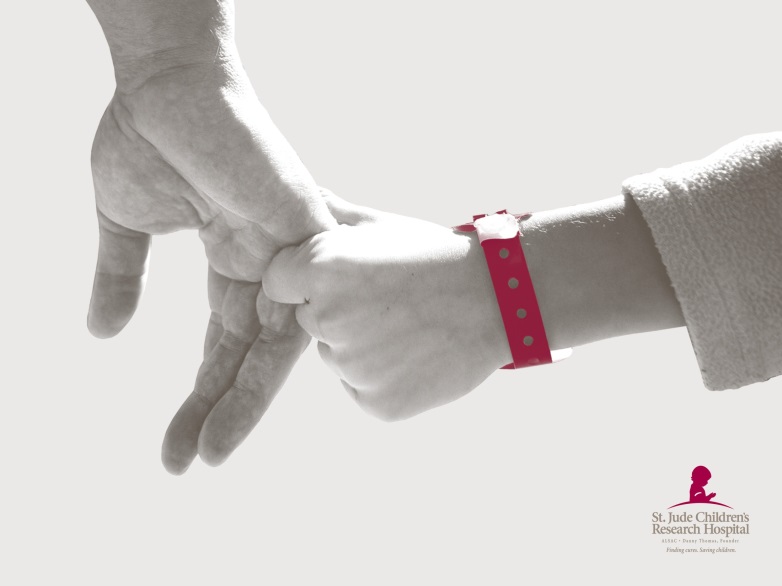 BECAUSE OF COLORADO ESAWe had 7,469 guests visit our St. Jude Dream Home houses this year and learned about St. Jude.In the last year, St. Jude has been able to treat 4 patients with acute lymphoblastic leukemia, the most common form of childhood cancer, at no cost to their families.We sold 20,000 St. Jude Dream Home tickets, raising $2,000,000 for the kids of 
St. Jude.St. Jude has been able to provide 3,875 hours of physical therapy to our patients over the last year.St. Jude has been able to provide 7,843 red blood cell transfusions to patients over the last year.1,234 people became Partners in Hope and St. Jude supporters during radiothon events this year.St. Jude has been able to provide 347 days of inpatient care to our sickest patients recovering from bone marrow transplants and other procedures. ALSAC staff members in the Denver Office have made new friends in ESA members!